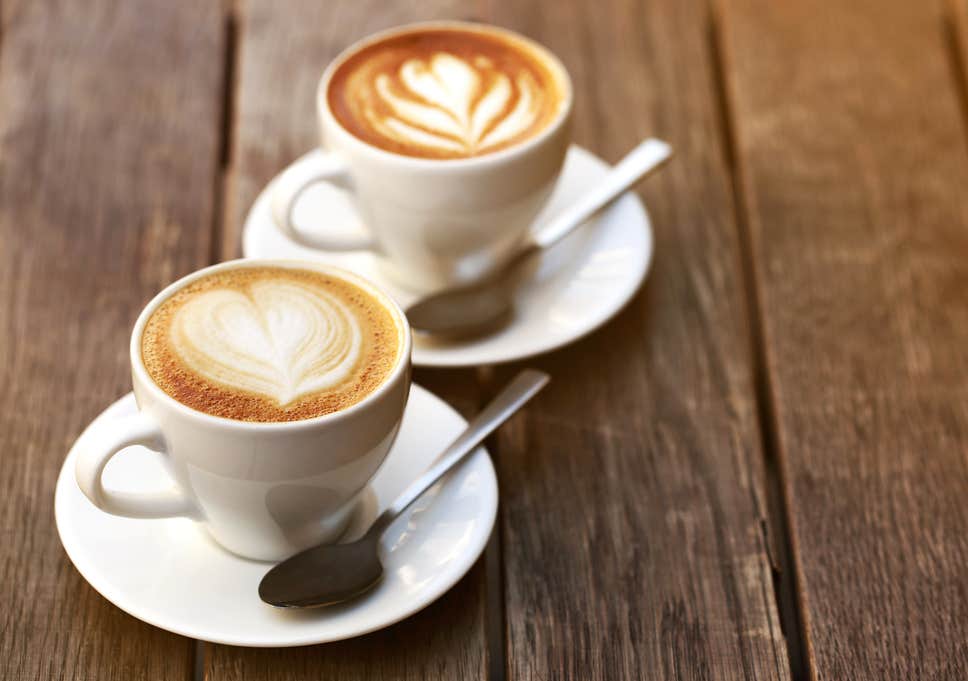 Parent Event - Coffee BreakFall 2019 - MIDDLE TNPlease join the online parent get-togethers this fall! We call this COFFEE BREAK.The event meets online once a month using ZOOM. It is very informal and relaxed – just an easy conversation. Families often have questions they might ask. Below is a sample agenda, possible dates August – December, and speakers – topics.These get-togethers take place online using ZOOM. You use your home device with a mic and camera.ZOOM is free to install on your device. Visit to sign-up for a personal account. https://zoom.us/The parent get-together is made-up of two parts:Guest Speaker: a brief chat, 20+ minutesCommunication & Conversation: 20+ minutesA sample agenda looks like this:7:00 – 7:05 Greeting7:05 – 7:30 Guest or Communication Skills7:30 – 7:55 Guest or Communication Skills7:55 – 8:00 Conclusion Parent Get -Togethers Scheduled Thursdays at 7:00 PM CSTInterested? Receive a notification and join the Coffee Break meetings YOU want to attend.Contact Tracy Duncan to add your email to the notification list. t.duncan@tsdeaf.orgSign-up on or before August 13th.Notifications are sent one week before the get-together is scheduled.DateGuestTopicCommunication Skills8.29Donice KaufmanTN EARS - Emergency Alert Resources System for the DeafMeaningful Safety & Emergency Vocabulary9.12Kayla HeadProfessional Deaf Woman: life experiences using hearing aids and cochlear implantsMeaningful Social -Emotional Vocabulary9.26Tina RegenwetherEducation Topics: Early Intervention and Transition Keeping your child’s visual attention10.17Marc HayesMama Lere Hearing School: Educational Considerations for your childDeveloping auditory attention10.24Paula WagnerLocal Education Agency (LEA) OutreachDeveloping visualattention11.7Vicki PowersEducational AudiologyMeaningful Listening / Signed Vocabulary11.21Susan JonesFamily Experiences: Raising a deaf daughter in a rural city near NashvilleMeaningful Positive Behavior Vocabulary12.5 ?12.12?Aric Randolph / Beryl CoreyRaising a Successful Child: self-esteem, spiritual / moral, and self-confident.Meaningful Conversation Vocabulary